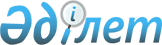 О внесении изменений в решение Тупкараганского районного маслихата от 20 мая 2015 года № 30/205 "Об утверждении Положения о награждении Почетной грамотой Тупкараганского района"Решение Тупкараганского районного маслихата Мангистауской области от 13 января 2021 года № 51/379. Зарегистрировано Департаментом юстиции Мангистауской области 15 января 2021 года № 4430
      В соответствии с Законами Республики Казахстан от 23 января 2001 года "О местном государственном управлении и самоуправлении в Республике Казахстан", от 6 апреля 2016 года "О правовых актах" и на основании представления республиканского государственного учреждения "Департамент юстиции Мангистауской области Министерства юстиции Республики Казахстан" от 20 октября 2020 года № 05-14-1723, Тупкараганский районный маслихат РЕШИЛ:
      1. Внести в решение Тупкараганского районного маслихата от 20 мая 2015 года № 30/205 "Об утверждении Положения о награждении Почетной грамотой Тупкараганского района" (зарегистрировано в Реестре государственной регистрации нормативных правовых актов за № 2750, опубликовано 8 июля 2015 года в информационно-правовой системе "Әділет") следующие изменения:
      в Положении о награждении Почетной грамотой Тупкараганского района:
      заголовок главы 1 изложить в следующей редакции:
      "Глава 1. Общие положения";
      пункт 2 изложить в следующей редакции:
      "2. Почетной грамотой награждаются граждане за значительные достижения и внесшие личный вклад в развитие экономики, социальной сферы, науки, культуры, в сфере образования, в воинской и иной государственной службе, в общественной деятельности района.";
      в пункт 5 на государственном языке внесено изменение, текст на русском языке не изменяется;
      заголовок главы 2 изложить в следующей редакции:
      "Глава 2. Описание Почетной грамоты Тупкараганского района";
      пункт 8 изложить в следующей редакции:
      "8. Почетная грамота представляет собой папку из балакрона голубого цвета с изображением Герба на лицевой стороне и надписью на государственном языке "Құрмет грамотасы" со вкладышем.
      Вкладыш изготавливается типографским способом из плотной бумаги белого цвета.
      На развороте с левой стороны вкладыша в обрамлении национального орнамента располагается изображение символа Тупкараганского района. 
      С правой стороны вкладыша отводится место для указания фамилии, имени, отчества и заслуг награждаемого на фоне солнечных лучей, под которыми парящий орел, как на государственном флаге Республики Казахстан.
      Под текстом параллельно размещаются подписи акима района и секретаря районного маслихата.";
      заголовок главы 3 изложить в следующей редакции:
      "Глава 3. Порядок вручения Почетной грамоты Тупкараганского района". 
      2. Государственному учреждению "Аппарат Тупкараганского районного маслихата" (главный специалист-юрист Нәдірқожақызы Ә.) обеспечить государственную регистрацию настоящего решения в органах юстиции, размещение на интернет-ресурсе Тупкараганского районного маслихата.
      3. Контроль за исполнением настоящего решения возложить на постоянную комиссию по социальным вопросам Тупкараганского районного маслихата (председатель комиссии А.Берішбаева).
      4. Настоящее решение вступает в силу со дня государственной регистрации в органах юстиции и вводится в действие по истечении десяти календарных дней после дня его первого официального опубликования.
					© 2012. РГП на ПХВ «Институт законодательства и правовой информации Республики Казахстан» Министерства юстиции Республики Казахстан
				
      Председатель сессии 

Д. Садыков

      Секретарь Тупкараганского районного маслихата 

А. Досанова
